	PERMANENT COUNCIL OF THE	OEA/Ser.G	ORGANIZATION OF AMERICAN STATES	CP/CAJP-3702/23 rev. 7		7 June 2023	COMMITTEE ON JURIDICAL AND POLITICAL AFFAIRS	Original: EnglishWORK PLAN AND SCHEDULE OF MEETINGS OF THE COMMITTEE ON JURIDICAL AND POLITICAL AFFAIRS FOR THE 2022–2023 TERM*Changes to the Schedule of Meetings*(Approved by the CAJP, at its regular meeting of February 2, 2023)TABLE OF CONTENTSI.	Installation and officers	1II.	Mandates	1III.	Follow-up on mandated topics	2IV.	Special events	3V.	Periodic Reports by the Secretariat	4VI.	Follow-up on the implementation of General Assembly mandates assigned to the CAJP	4VII.	Annual reports of the organs, agencies, and entities of the Organization	41.	Inter-American Juridical Committee (CJI)	42.	Inter-American Commission on Human Rights (IACHR)	63.	Inter-American Court of Human Rights	64.	Justice Studies Center of the Americas (JSCA)	6VIII.	Negotiation of draft omnibus resolutions	6IX.	Budget for the 2022–2023 term	6X.	Scope	6XI.	Mandates arising from the fifty-second regular session of the General Assembly and other previous sessions to be considered by the CAJP  during the 2022–2023 term	81.	AG/RES. 2989 (LII-O/22): STRENGTHENING DEMOCRACY	82.	AG/RES. 2990 (LII-O/22): INTERNATIONAL LAW	103.	AG/RES. 2991 (LII-O/22): PROMOTION AND PROTECTION OF HUMAN RIGHTS	114.	AG/RES. 2970 (LI-O/21): ADVANCING HEMISPHERIC SECURITY: A MULTIDIMENSIONAL APPROACH”	15XII.	Schedule of Meetings of the Committee on Juridical and Political Affairs for the 2022–2023 term	17WORK PLAN AND SCHEDLE OF MEETINGS OF THE COMMITTEE ON JURIDICAL AND POLITICAL AFFAIRS FOR THE 2022–2023 TERM(Approved by the CAJP, at its regular meeting of February 2, 2023)Installation and officersThe Permanent Council installed the Committee on Juridical and Political Affairs (CAJP) for the 2022-2023 term on November 11, 2022, and on December 7, 2022 elected High Adsett, Permanent Representative of Canada to the OAS, as Chair of said Committee at its regular meeting, in keeping with the provisions of Article 28 of the Permanent Council's Rules of Procedure.Then, at the regular meeting of the CAJP of January 19, 2023, Minister Gustavo Paredes, Alternate Representative of Colombia to the OAS, was elected as Vicechair of the CAJP for the 2022–2023 term.MandatesPursuant to Articles 17 and 18 of the Rules of Procedure of the Permanent Council, the CAJP has the following functions:Study topics related to juridical and political affairs entrusted to it by the Permanent Council. Consider the reports of the Inter-American Juridical Committee, the Inter-American Commission on Human Rights, and the Inter-American Court of Human Rights referred to in Article 91(f) of the Charter. It shall also submit their reports, with observations, recommendations, and accompanying draft resolutions, to the Permanent Council.Furthermore, in keeping with Article 30 of the Rules of Procedure of the Permanent Council, at its regular meeting of November 11, 2022, the Permanent Council adopted the “Distribution of Mandates Assigned by the General Assembly at its Fifty-second Regular Session and Previous Sessions” (document CP/doc. 5826/22 rev. 1 corr.1) and instructed the CAJP to follow up on the mandates contained in the following resolutions during the 2022-2023 term: AG/RES. 2970 (LI-O/21)	Advancing Hemispheric Security: A Multidimensional Approach (paragraph 37) AG/RES. 2989 (LII-O/22)	Strengthening Democracy (except section v, operative paragraph 2; section vii, operative paragraph 5; and section xi, operative paragraph 8)AG/RES. 2990 (LII-O/22)	International Law (except section v. operative paragraph 2; section vi, operative paragraph 4)AG/RES. 2991 (LII-O/22)	Promotion and Protection of Human Rights (except section xii, operative paragraph 1; section xvi, operative paragraph 2; section xix, operative paragraph 8; and section xxvi, operative paragraph 6)Observations and recommendations on the annual reports of the following organs, agencies, and entities of the Organization (Article 91.f of the OAS Charter):a.	Inter-American Juridical Committee (CJI)b.	Inter-American Commission on Human Rights (IACHR)c.	Inter-American Court of Human Rightsd.	Justice Studies Center of the Americas (JSCA)At its regular meeting of February 2, 2023, the CAJP approved its Work Plan and Schedule of Meetings (CP/CAJP-3702/23 rev.2).Follow-up on mandated topics	In order to facilitate the Committee’s work during the 2022–2023 term, the Chair proposes the following management tools as integral parts of the Work Plan:Work Plan: Topics and mandates from the fifty-second regular session of the General Assembly and other previous sessions to be considered by the CAJP.Schedule of CAJP Meetings for the 2022–2023 term.Chair´s Proposed Methodology for 2022-23.The Schedule of Meetings specifies the topics to be covered at each scheduled meeting. The draft orders of business for each meeting shall be prepared by the Chair, who shall take into account the suggestions made by the delegations, always striving to make the best use of the available resources and time.The Chair´s Proposed Methodology for 2022-23 term focuses on maximizing time, human, and financial resources available to the Committee in the short timeline leading to the 2023 General Assembly. Special eventsThe CAJP has mandates to organize the following special events in 2023/:Special session on Gender parity and balanced geographic and legal-system representation on the Inter-American Commission on Human Rights and the Inter-American Court of Human RightsDate: March 15, 2023 (a.m.)Eleventh extraordinary session of the CAJP on good practices aimed at ensuring access to justice for mental health service users by each official public defender institution in the region.Date: April 27, 2023Special meeting to consider the particular challenges facing the region in relation to the consequences of sea-level rise and its potential legal implications, examine the response or adaptation measures that member states of the Organization have implemented. Date: May 4, 2023 Special session in consultation with the states, to collectively reflect, share lessons learned, and exchange best practices on the right to freedom of expression and journalism in the Americas. Date: May 18, 2023 Special meeting on the topic of the power of inclusion and the benefits of diversity to dialogue with experts, share lessons learned and exchange good practices to advance the goals of this resolution, with a special focus on aspects identified in paragraph 5,  the in coordination with the Secretariat for Access to Rights and Equity, CIDI, and the Subcommittee on Partnership for Development Policies. Date: Second Semester, 2023  (See verbal note from the Permanent Missions of Canada and Panama CP/CAJP/INF-1014/23)    Special meeting to continue discussing strategies for the Organization to continue and to strengthen its activities in the area of codification and progressive development of private international law, as well as to evaluate the concrete proposals contained in document CP/CAJP-3667/22.Date: Pending  Course for member states, staff of the Organization, and the general public, in order to promote knowledge of and respect for international humanitarian law and related regional instruments, including measures for their effective implementation. Date: Second Semester, 2023 The following is the methodology for preparation for special events:The dates for special events will be part of the CAJP Schedule of Meetings and will be previously agreed on by this Committee through the approval of the Work Plan and Schedule of Meetings but can be revised as necessary.Delegations wishing to propose draft agendas for the special events should send them to the CAJP Secretariat, and the Committee will consider and approve them at least 15 days before the date of the event. Delegations are invited to consult amongst themselves and seek support from the technical area responsible for the topic of the special event.  They are kindly requested to include, in their proposals, suggestions on the points to be addressed at each event as well as on the panelists to be invited, with the understanding that the CAJP will not be responsible for defraying the costs associated with such panelists’ participation in the events. The Secretariat will include whatever suggestions it receives from the delegations in the draft agendas, which will then be circulated prior to the aforementioned regular meetings.Based on the draft agendas that are published and the suggestions and comments that are received, the CAJP at a regular meeting, will approve those agendas and set in motion the necessary preparations for holding the special events. Consideration of the draft agendas for each special event will be scheduled within regular meetings of the CAJP. The Chair encourages Special Events to be held in person. However, taking into account the related high costs of travel, virtual participation will remain available. Periodic Reports by the SecretariatAs part of its ongoing mandate, the CAJP is expected to receive approximately 20 periodic reports from departments of the General Secretariat and from other OAS organs (eg., IIN).Follow-up on the implementation of General Assembly mandates assigned to the CAJPPlease refer to Section XI of this Workplan for a list of special/thematic reports and special events mandated by the General Assembly.Annual reports of the organs, agencies, and entities of the Organization Inter-American Juridical Committee (CJI)Presentation of annual report scheduled for April 20, 2023 Document: ANNUAL REPORT OF THE INTER-AMERICAN JURIDICAL COMMITTEE TO THE FIFTY-THIRD REGULAR SESSION OF THE GENERAL ASSEMBLY -  CP/doc. 5858/23Inter-American Commission on Human Rights (IACHR)Presentation of annual report scheduled for April 20, 2023Document: ANNUAL REPORT OF THE INTER-AMERICAN COMMISSION ON HUMAN RIGHTS TO THE FIFTY-THIRD REGULAR SESSION OF THE GENERAL ASSEMBLY - CP/doc. 5862/23    Inter-American Court of Human RightsPresentation of annual report scheduled for March 30, 2023Document: ANNUAL REPORT OF THE INTER-AMERICAN COURT OF HUMAN RIGHTS TO THE FIFTY-THIRD REGULAR SESSION OF THE GENERAL ASSEMBLY - CP/doc. 5851/23Justice Studies Center of the Americas (JSCA)Presentation of annual report scheduled for April 13, 2023Document: 2022 ANNUAL REPORT OF THE JUSTICE STUDIES CENTER OF THE AMERICAS TO THE FIFTY-THIRD REGULAR SESSION OF THE GENERAL ASSEMBLY - CP/doc. 5861/23Negotiation of draft omnibus resolutions This section will be introduced following the approval of the Chair’s proposed structure for the draft resolutions that the CAJP will prepare for the 53 regular session of the General Assembly and the methodology for the negotiations.Budget for the 2022–2023 term	Through resolution AG/RES. 2985 (LII-O/22) “Program-Budget of the Organization for 2023,” the General Assembly approved the allocation of US$100,000 (one hundred thousand dollars) to fund the CAJP meetings to be held in the 2023 calendar year.ScopeThis Work Plan and Schedule of Meetings will serve as a general framework for the work of the CAJP during the 2022–2023 term. The document text is not final, so any necessary amendments and updates may be incorporated in order to discharge the assigned tasks and attain integral and optimal results.The Chair would appreciate suggestions from the member states and thanks the delegations in advance for their support in discharging the responsibilities assigned to the Committee by the General Assembly and the Permanent Council.Ambassador Hugh AdsettPermanent Representative of Canada to the OASChair of the Committee on Juridical and Political AffairsMandates arising from the fifty-second regular session of the General Assembly and other previous sessions to be considered by the CAJP
 during the 2022–2023 termAG/RES. 2989 (LII-O/22): STRENGTHENING DEMOCRACYStrengthening cadastre and property registry in the Americas To urge cadastre and registry institutions in member states to participate in the development of initiatives to meet the objectives set forth in this resolution, through the sharing of experience to strengthen cadastre and registry management as part of digital transformation and in the wake of the COVID-19 pandemic with a view to economic and social recovery, through the use of traditional and, in particular, emerging systems, databases, and technological models; and to instruct the Department for Effective Public Management to conduct the biannual survey of cadastre and property registry and to report its findings to the Committee on Juridical and Political Affairs (CAJP). Note: Thematic/Special ReportTechnical cooperation and electoral observation missions3.	To instruct the Department of Electoral Cooperation and Observation (DECO) to formally report to the member states, prior to the fifty-third regular session of the General Assembly, on the status of the updating process of the “Manual for OAS Electoral Observation Missions”, taking into account recognized international standards on the subject, as well as the valuable experience and good practices of the electoral authorities of the member states, and communicating to them the results of this process, so that they formulate their recommendations and suggestions for the consideration of DECO. Note: Thematic/Special ReportFollow-up on the Inter-American Convention Against Corruption and on the Inter-American Program for Cooperation in the Fight Against Corruption Open, digital, inclusive, and transparent governmentMeeting of Ministers of Justice or Other Ministers or Attorneys General of the Americas Inter-American Program of Judicial FacilitatorsFollow-up on the Inter-American Democratic Charter To instruct the Permanent Council to promote, in broad consultation with member states on recommendations for panelists, the holding of a special meeting on the implementation of all aspects of the Inter-American Democratic Charter and its challenges, and to report to the General Assembly at its fifty-third regular session on the results of that meeting. Consumer protection in the AmericasTo request the OAS Consumer Safety and Health Network (CSHN) to prepare a report describing the measures that have been adopted to protect the health and safety of consumers in the period 2021-2022. Note: Thematic/Special Report Promotion of inter-American parliamentary engagement To instruct the Permanent Council, working through the Committee on Juridical and Political Affairs (CAJP) and the Committee on Inter-American Summits Management and Civil Society Participation in OAS Activities (CISC), to promote the holding of a special meeting with parliamentarians through ParlAmericas and other regional parliamentary organizations to share best practices and recommendations with the member states, with a particular focus on the gender perspective, in order to enhance inter-American parliamentary dialogue, the results of which will be reported to the General Assembly at its fifty-third regular session.  Note: Special EventEffective public management strengthening and innovation in the AmericasDeepen the relationship between inclusive, democratic governance and sustainable development To instruct the Permanent Council to promote, in broad consultation with member states on recommendations for panelists, the holding of a special meeting on the importance of deepening the relationship between inclusive democratic governance and sustainable development, with special emphasis on the issues identified in the commitments adopted on democracy and sustainable development  at the Ninth Summit of the Americas, and to report to the General Assembly at its fifty-third regular session on the results of that meeting. AG/RES. 2990 (LII-O/22): INTERNATIONAL LAWInter-American Program for the Development of International LawTo express its appreciation to the Department of International Law for its efforts in the promotion and dissemination of international and inter-American law and to request that it continue to implement the actions contained in the Inter-American Program for the Development of International Law and present a biennial report thereon to the CAJP, and to commend the Permanent Council on the results of the special meeting of July 20, 2022, to celebrate the twenty-fifth anniversary of the Program, and to instruct it to hold similar meetings every two years so that member states can continue to have a space to discuss activities that they regard as priorities within the framework of the Program. Note: Special Event – considering that this is biannual event and was last held in 2022, the next should be held in 2024. Private international lawTo request the CAJP to hold another special meeting to continue discussing strategies for the Organization to continue and to strengthen its activities in the area of codification and progressive development of private international law, as well as to evaluate the concrete proposals contained in document CP/CAJP-3667/22 prepared by the Department of International Law and those that the member states may decide to put forward. Note: Special EventInter-American Juridical CommitteeInternational law in cyberspaceUse of international law for strengthening the OASTo request the Permanent Council to hold a special meeting to promote an exchange of experiences among member states on the principles of international law on which the inter-American system is founded. International legal framework for arms and ammunition companies To request the Permanent Council to hold a special meeting to foster an exchange of experiences in the promotion and protection of human rights and the role of arms companies in this area. The Law of the Sea Sea-level rise in relation to international law To instruct the Committee on Juridical and Political Affairs, prior to the fifty-third regular session of the General Assembly, to hold a special meeting to consider the particular challenges facing the region in relation to the consequences of sea-level rise  and its potential legal implications, examine the response or adaptation measures  that member states of the Organization have implemented, and to instruct the Department of International Law subsequently to prepare a report on the main outcomes of that meeting to be presented to the Inter-American Juridical Committee (CJI). Note: Special EventConservation and sustainable use of the oceans  Promotion of and respect for international humanitarian lawTo express satisfaction with the cooperation between the OAS and the ICRC in promoting respect for international humanitarian law and the principles that govern that law, to urge the General Secretariat to continue to strengthen such cooperation, and to instruct the Permanent Council to hold a special meeting in the first half of 2023 on topics of current interest in international humanitarian law, including the applicability of this regulation to the issue of new technologies of warfare such as lethal autonomous weapons and cyber operations, explosive weapons in densely populated areas, and the protection of the natural environment during armed conflict. Note: The delegations of Mexico and Costa Rica will request that this mandate be assigned to the Permanent Council.To request that the General Secretariat, through the Department of International Law and in coordination with the ICRC, organize within the framework of the Committee on Juridical and Political Affairs a course for member states, staff of the Organization, and the general public, in order to promote knowledge of and respect for international humanitarian law and related regional instruments, including measures for their effective implementation. Note: Special EventAG/RES. 2991 (LII-O/22): PROMOTION AND PROTECTION OF HUMAN RIGHTSEradication of statelessness in the AmericasHuman rights defendersRights of children and adolescentsMental health and deprivation of liberty. The work of autonomous official public defendersTo request the Permanent Council to instruct the Committee on Juridical and Political Affairs (CAJP) to include in its work plan prior to the fifty-third regular session of the General Assembly the following item of this resolution, in order to promote the exchange of experiences and best practices:  "Mental health and deprivation of liberty. The work of the autonomous official public defender.” To hold an eleventh extraordinary session of the CAJP on good practices aimed at ensuring access to justice for mental health service users by each official public defender institution in the region in the first quarter of 2023, to be attended by member states and their respective official public defender institutions that provide legal aid, members of the American Association of Public Defender Offices (AIDEF), experts from the academic community, civil society, including women’s organizations, and international organizations. The American Association of Public Defender Offices (AIDEF) will guarantee the attendance of its members. Note: Special EventPrinciples on Effective Interviewing for Investigations and Information Gathering
or “Méndez Principles”Freedom of expression and journalism in the Americas To request the CAJP, within existing resources, to hold a special session in consultation with the states, to collectively reflect, share lessons learned, and exchange best practices on the right to freedom of expression and journalism in the Americas, and to present the results of that meeting to the Permanent Council prior to the fifty-third regular session of the General Assembly. Note: Special Event“The Power of Inclusion and the Benefits of Diversity” To request the Committee on Juridical and Political Affairs to organize, within existing resources and in coordination with the Secretariat for Access to Rights and Equity, CIDI, and the Subcommittee on Partnership for Development Policies a special meeting where member states may engage in dialogue with experts, share lessons learned and exchange good practices to advance the goals of this resolution, with a special focus on aspects identified in paragraph 5, and that the Committee present the results of that meeting to the Permanent Council prior to the fifty-third regular session of the General Assembly. Note: Special EventStrengthening the Follow-up Mechanism for Implementation of the Protocol of San Salvador“Protection of asylum seekers and refugees in the Americas” Human rights of older personsProgram of Action for the Decade of the Americas for the Rights and Dignity of Persons with Disabilities 2016-2026 (PAD) and Support for the Committee for the Elimination of All Forms of Discrimination against Persons with DisabilitiesPromotion of the Inter-American Convention against Racism, Racial Discrimination, and Related Forms of Intolerance and the fight against all forms of discriminationTo request the Permanent Council to organize within existing resources a follow-up meeting aimed at gathering input from member states for countering intolerance and discrimination in the region. Protecting human rights in the context of the COVID-19 pandemic and future epidemic or pandemic emergenciesFollow-up on the American Declaration on the Rights of Indigenous Peoples and on the Plan of Action of the American Declaration on the Rights of Indigenous Peoples (2022-2026)Universal civil registry and the right to identityHuman rights and the environmentTo instruct the Permanent Council to include the issue of access to information, public participation, and justice in environmental matters in Latin America and the Caribbean at one of its regular meetings and to invite the Inter-American Commission on Human Rights (IACHR), its Special Rapporteurship on Economic, Social, Cultural and Environmental Rights, and the Working Group to Examine the Periodic Reports of the States Parties to the Protocol of San Salvador to give a status report on this issue in Latin American and the Caribbean.Strengthening the Mechanism to Follow up on Implementation of the Inter-American Convention on the Prevention, Punishment, and Eradication of Violence against Women (MESECVI)Strengthening of the Inter-American Commission of Women for the promotion of gender equality and equity and the rights of womenHuman rights and prevention of discrimination and violence against LGBTI persons To instruct the Permanent Council to organize, with existing resources and in coordination with the Secretariat for Access to Rights and Equity and civil society, an extraordinary session on “Human rights and prevention of discrimination and violence against LGBTI persons in the Americas” with special attention to access to the labor market in the context of the economic crisis as a result of the COVID19 pandemic and other factors and recovery measures.To request from the IACHR, subject to the availability of resources, a follow-up report on the 2015 ‘Violence against LGBTI persons’ report, and in collaboration with other bodies and agencies, such as the Pan American Health Organization (PAHO), to also report about medical discrimination and degrading medical practices, especially in relation to intersex persons, and a report on the practice of so-called “conversion therapies” in the region. Note: Thematic/Special Report (Date of presentation of the report, to be confirmed)“Promotion and protection of human rights online”To request that the Special Rapporteur for Freedom of Expression of the Inter-American Commission on Human Rights (IACHR) prepare, within existing resources and taking into account the contributions of multiple stakeholders and rights holders, such as States, the private sector, academia, civil society and the technical community, an inter-American report on international standards, challenges and best practices on accessibility and digital inclusion, which includes a literacy component for digital civic skills and content moderation online in order to ensure and promote the free and equal access to, use, and appropriation of the Internet and new information and communication technologies by all people in accordance with international obligations and  norms. Note: Thematic/Special ReportSituation of people of African descent in the Hemisphere and racismObservations and recommendations on the 2021 annual reports of the Inter-American Commission on Human Rights and Inter-American Court of Human Rights Persons who have disappeared and assistance to members of their family Human rights and people living with a rare disease and their familiesStrengthening protection and promotion of the right to freedom of conscience and religion or beliefTo request the Inter-American Commission on Human Rights present before the Permanent Council its study on the right to freedom of conscience and religion or belief once completed. Note: Thematic/Special Report (Date of presentation of the report, to be confirmed)Gender parity and balanced geographic and legal-system representation on the Inter-American Commission on Human Rights and the Inter-American Court of Human Rights To instruct the CAJP to continue to deepen its work on this topic, including in its 2022-2023 work program, by holding a follow-up meeting at which member states, experts, and civil society, including women’s organizations, share best practices in the nomination and selection of candidates to the organs of the inter-American human rights system, including information on existing national procedures, policies, as well as best practices of other human rights bodies, with a view to developing a report with recommendations aimed at promoting at the IACHR and the Court gender parity, gender equality and non-discrimination, and balance among the different regions and legal systems of the Hemisphere, to be presented during the fifty-third regular session of the General Assembly, and request the Inter-American Commission of Women to prepare - based on that meeting and including all opinions and participation - a report with recommendations to be presented at the 53rd General Assembly, including information on procedures, domestic policies, and existing best practices. Note: Special EventAG/RES. 2970 (LI-O/21):	ADVANCING HEMISPHERIC SECURITY: A MULTIDIMENSIONAL APPROACH”f.	Enhance coordination to strengthen public security in the Americas37.	To request that the Permanent Council consider convening a joint session of MISPA and REMJA, taking into account the importance of jointly addressing various issues within the scope of both processes, and to request that the CSH and the Committee on Juridical and Political Affairs identify possible topics as agenda items for that joint meeting.(Note: TBD)Schedule of Meetings of the Committee on Juridical and Political Affairs for the 2022–2023 term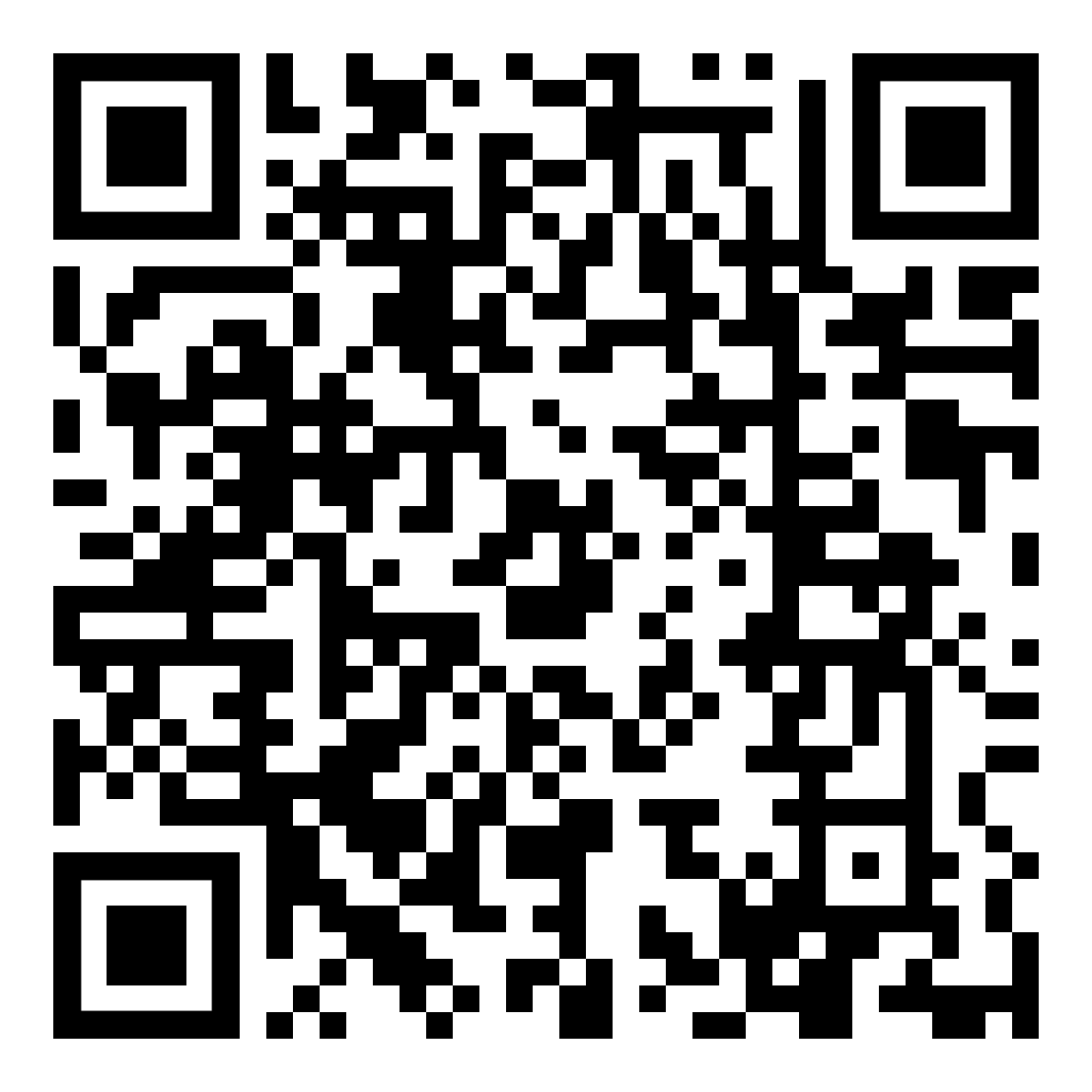 JANUARY 2023JANUARY 2023JANUARY 2023Meeting number and dateMeeting number and dateTopics to be considered at the meetingsThursday,January 19, 20232:30 - 5:30 p.m.Thursday,January 19, 20232:30 - 5:30 p.m.Message by the Chair of the CAJP, Ambassador Hugh Adsett, Permanent Representative of Canada to the OAS, to start the activities.Elections for the position of the Vice Chair of the CAJPPresentation of the Chair’s proposed methodology for his ChairmanshipConsideration of the draft CAJP Work Plan and Schedule of Meetings for the 2022–2023 termFEBRUARY 2023FEBRUARY 2023FEBRUARY 2023Thursday,February 2, 20232:30 p.m. - 5:30 p.m.Thursday,February 2, 20232:30 p.m. - 5:30 p.m.Consideration and approval of the Chair’s proposed methodology for his ChairmanshipConsideration and approval of the draft CAJP Work Plan and Schedule of Meetings for the 2022–2023 termPresentation of draft agendas for special events of the CAJP (TBC)MARCH 2023MARCH 2023MARCH 2023Wednesday,March 15, 202310:00 a.m. - 1:00 p. m.Wednesday,March 15, 202310:00 a.m. - 1:00 p. m.Special session on Gender parity and balanced geographic and legal-system representation on the Inter-American Commission on Human Rights and the Inter-American Court of Human Rights Wednesday,March 15, 20232:30 p.m. – 5:30 p.m.Wednesday,March 15, 20232:30 p.m. – 5:30 p.m. Consideration and approval of the Chair’s proposed methodology for his ChairmanshipConsideration and approval of the Agenda for the eleventh special meeting of the CAJP on good practices by each official public defender institution in the region aimed at ensuring access to justice for mental health service users  Presentation of Periodic reports by the Secretariat.“Protection of asylum seekers and refugees in the Americas” / Comprehensive Regional Protection and Solutions Framework (MIRPS) Strengthening governance: transparency, accountability and citizen participation. Request from the Permanent Missions of Canada and Colombia to consider the topic starting with a presentation by the Department of Effective Public ManagementThursday,March 23, 20232:30 p.m. – 5:30 p.m.Thursday,March 23, 20232:30 p.m. – 5:30 p.m.Briefing on new mandate template and criteria process approved by the Permanent Council in accordance with resolution AG/RES. 2971 (LI-O/21)Consideration of document CP/CAJP-3715/23: Special meeting of the Permanent Council on “Best practices and recommendations for enhanced Inter-American Parliamentary dialogue” Consideration of document CP/CAJP-3716/23:   Special meeting of the Permanent Council on "Implementation of all aspects of the Inter-American Democratic Charter and its challenges"Consideration of document CP/CAJP-3713/23: Draft Resolution: Renewal of resolutions and mandates entrusted to the Committee on Juridical and Political Affairs and not implemented in the 2022-2023 term Thursday,March 30, 20232:30 p.m. – 5:30 p.m.Thursday,March 30, 20232:30 p.m. – 5:30 p.m.Presentation of the annual report of the Inter-American Court of Human Rights to the fifty-third regular session of the General AssemblyDocument: CP/doc. 5851/23   Consideration of document CP/CAJP-3715/23: Special meeting of the Permanent Council on “Best practices and recommendations for enhanced Inter-American Parliamentary dialogue” Consideration of document CP/CAJP-3716/23:   Special meeting of the Permanent Council on "Implementation of all aspects of the Inter-American Democratic Charter and its challenges"APRIL 2023APRIL 2023APRIL 2023Thursday,April 13, 20232:30 p.m. – 5:30 p.m.Presentation of annual report of the Justice Studies Center of the Americas to the fifty-third regular session of the General Assembly - CP/doc. 5861/23Follow-up discussions on the approach to the next General Assembly’s Resolutions under the purview of the CAJPPresentation of annual report of the Justice Studies Center of the Americas to the fifty-third regular session of the General Assembly - CP/doc. 5861/23Follow-up discussions on the approach to the next General Assembly’s Resolutions under the purview of the CAJPThursday,April 20, 20232:30 p.m. - 5:30 p.m.Presentation of the annual report of the IACHR to the fifty-third regular session of the General AssemblyDocument: - CP/doc. 5862/23    Presentation of the annual report of the Inter-American Juridical Committee (CJI) to the fifty-third regular session of the General AssemblyDocument: CP/doc. 5858/23Approval of the proposed template and methodology for the negotiations on the draft omnibus resolutions of the CAJP in preparation for the 53 regular session of the General Assembly   Presentation of the annual report of the IACHR to the fifty-third regular session of the General AssemblyDocument: - CP/doc. 5862/23    Presentation of the annual report of the Inter-American Juridical Committee (CJI) to the fifty-third regular session of the General AssemblyDocument: CP/doc. 5858/23Approval of the proposed template and methodology for the negotiations on the draft omnibus resolutions of the CAJP in preparation for the 53 regular session of the General Assembly   Thursday,April 27, 20232:30 p.m. - 5:30 p.m.Eleventh extraordinary session of the CAJP on good practices aimed at ensuring access to justice for mental health service users by each official public defender institution in the region. Eleventh extraordinary session of the CAJP on good practices aimed at ensuring access to justice for mental health service users by each official public defender institution in the region. Thursday,April 27, 20232:30 p.m. - 5:30 p.m.Approval of the proposed template and methodology for the negotiations on the draft omnibus resolutions of the CAJP in preparation for the 53 regular session of the General Assembly   Approval of the proposed template and methodology for the negotiations on the draft omnibus resolutions of the CAJP in preparation for the 53 regular session of the General Assembly   MAY 2023MAY 2023MAY 2023Thursday,May 4, 20232:30 p.m. - 5:30 p.m.Special meeting to consider the particular challenges facing the region in relation to the consequences of sea-level rise and its potential legal implications, examine the response or adaptation measures that member states of the Organization have implemented. Special meeting to consider the particular challenges facing the region in relation to the consequences of sea-level rise and its potential legal implications, examine the response or adaptation measures that member states of the Organization have implemented. Thursday,May 11, 20232:30 p.m. - 5:30 p.m.Presentation of report on Status of the updating process of the “Manual for OAS Electoral Observation Missions”. AG/RES. 2989 (LII-O/22): STRENGTHENING DEMOCRACY, section ii. Technical cooperation and electoral observation missionsPresentation of report “Guidelines for consumer protection in the area of product safety that contribute to the early detection of unsafe consumer products or those that present an unforeseen risk in the post-pandemic context”, by the OAS Consumer Safety and Health Network (CSHN). AG/RES. 2989 (LII-O/22): STRENGTHENING DEMOCRACY, section viii. Consumer protection in the Americas Situational overview of the rights of LGBTI persons in the region: video-presentation by Commissioner Roberta Clarke, Rapporteur on the Rights of Lesbian, Gay, Trans, Bisexual, and Intersex Persons of the Inter-American Commission on Human RightsPresentation of report on AG/RES. 2989 (LII-O/22): STRENGTHENING DEMOCRACY, section i. Strengthening cadastre and property registry in the Americas (as part of digital transformation).Report of the First Inter-American Meeting on the Implementation of the American Declaration on the Rights of Indigenous Peoples (DADIN), held in Antigua Guatemala, Guatemala, from March 20 to 22, 2023 Presentation of report on Status of the updating process of the “Manual for OAS Electoral Observation Missions”. AG/RES. 2989 (LII-O/22): STRENGTHENING DEMOCRACY, section ii. Technical cooperation and electoral observation missionsPresentation of report “Guidelines for consumer protection in the area of product safety that contribute to the early detection of unsafe consumer products or those that present an unforeseen risk in the post-pandemic context”, by the OAS Consumer Safety and Health Network (CSHN). AG/RES. 2989 (LII-O/22): STRENGTHENING DEMOCRACY, section viii. Consumer protection in the Americas Situational overview of the rights of LGBTI persons in the region: video-presentation by Commissioner Roberta Clarke, Rapporteur on the Rights of Lesbian, Gay, Trans, Bisexual, and Intersex Persons of the Inter-American Commission on Human RightsPresentation of report on AG/RES. 2989 (LII-O/22): STRENGTHENING DEMOCRACY, section i. Strengthening cadastre and property registry in the Americas (as part of digital transformation).Report of the First Inter-American Meeting on the Implementation of the American Declaration on the Rights of Indigenous Peoples (DADIN), held in Antigua Guatemala, Guatemala, from March 20 to 22, 2023 Thursday,May 18, 20232:30 p.m. - 5:00 p.m.Special session in consultation with the states, to collectively reflect, share lessons learned, and exchange best practices on the right to freedom of expression and journalism in the Americas.Special session in consultation with the states, to collectively reflect, share lessons learned, and exchange best practices on the right to freedom of expression and journalism in the Americas.Thursday,May 18, 20235:00 - 5:30 p.m.Presentation by Special Rapporteur for Freedom of Expression, Pedro Vaca Villarreal, of the preliminary version of the "Report on inclusion, digital property, and content governance" prepared pursuant to AG/RES. 2991 (LII-O/22), "Promotion and protection of human rights online," which instructed the Office to prepare an inter-American report on international standards, challenges, and best practices on accessibility and digital inclusion, including a literacy component for digital civic skills and content moderation online.Presentation by Special Rapporteur for Freedom of Expression, Pedro Vaca Villarreal, of the preliminary version of the "Report on inclusion, digital property, and content governance" prepared pursuant to AG/RES. 2991 (LII-O/22), "Promotion and protection of human rights online," which instructed the Office to prepare an inter-American report on international standards, challenges, and best practices on accessibility and digital inclusion, including a literacy component for digital civic skills and content moderation online.Thursday,Virtual regular meetingMay 25, 20232:30 p.m. - 3:30 p.m.Consideration of the Preliminary Report of the Inter-American Commission of Women (CIM) in Follow-Up to the Mandates from Resolution AG/RES. 2991 (LII-O/22) "Promotion and Protection of Human Rights," section xxvi., "Gender parity and balanced geographic and legal-system representation on the Inter-American Commission on Human Rights and the Inter-American Court of Human Rights" - CP/CAJP-3736/23Presentation by the Executive Secretary of the CIM, Alejandra Mora MoraConsideration of the Preliminary Report of the Inter-American Commission of Women (CIM) in Follow-Up to the Mandates from Resolution AG/RES. 2991 (LII-O/22) "Promotion and Protection of Human Rights," section xxvi., "Gender parity and balanced geographic and legal-system representation on the Inter-American Commission on Human Rights and the Inter-American Court of Human Rights" - CP/CAJP-3736/23Presentation by the Executive Secretary of the CIM, Alejandra Mora MoraThursdayVirtual informal meetingMay 25, 20233:30 p.m. - 5:30 p.m.Negotiation of the draft resolutions for the General AssemblyNegotiation of the draft resolutions for the General AssemblyFridayVirtual informal meetingMay 26, 202310:00 a.m. - 1:00 p.m.Negotiation of the draft resolutions for the General AssemblyNegotiation of the draft resolutions for the General AssemblyJUNE 2023JUNE 2023JUNE 2023ThursdayJune 1, 20232:30 p.m. - 5:30 p.m.Negotiation of the draft resolutions for the General AssemblyNegotiation of the draft resolutions for the General AssemblyFridayJune 2, 202310:00 a.m. – 1:00 p.m.and2:30-5:30 p.m.Negotiation of the draft resolutions for the General AssemblyNegotiation of the draft resolutions for the General AssemblyTuesdayInformal meetingJune 6, 20232:30 p.m. - 5:30 p.m.Negotiation of the draft resolutions for the General AssemblyNegotiation of the draft resolutions for the General AssemblyThursday,June 8, 20232:30 p.m. - 5:30 p.m.Negotiation of the draft resolutions for the General AssemblyNegotiation of the draft resolutions for the General AssemblyFridayJune 9, 202310:00 a.m.-1:00 p.m.and2:30-5:30 p.m.Negotiation of the draft resolutions for the General AssemblyNegotiation of the draft resolutions for the General Assembly